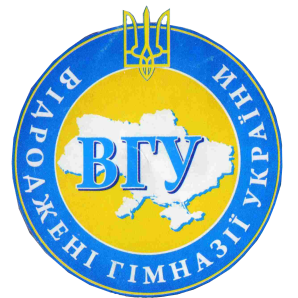 асоцIацIЯ "ВIдродженI гIмназIЇ украЇни"(Асоціація керівників закладів освіти України)REVIVED GYMNASIA OF  ASSOCIATION(Revived Ukrainian Gymnasia Association of Principals)  84000, Україна, Львівська обл., 	 (03245)5-35-90        +380675863484,       E-mail:   t_rgu@i.ua	               84000, Ukraine, Lviv Region , Stryj ,  м. Стрий, вул. Незалежності, 31.			   +380990927129         www.     argu.com.ua                       31, Nezalejnosti str.ПРИВАТБАНКР /р  4731 2191 1436 5756   від ПІБ________________                        № 174  від  13 вересня  2022 року.                                                                                                    Директорам департаментів освіти і науки обласних та                                                                     Київської міської, державних адміністрацій, директорам                                                                     обласних інститутів післядипломної педагогічної освіти,                                                                      начальникам міських(районних) управлінь і відділів освіти.                 Асоціація керівників закладів освіти «Відроджені гімназії України», за сприяння Департаменту освіти і науки Тернопільської  ОДА, Тернопільського  обласного інституту післядипломної педагогічної освіти,  управління освіти Тернопільської міської ради, ЦПР Тернопільської міської ради, Тернопільської обласної Асоціації ВГУ, ІМЗО МОН України, видавництва «Ранок», ВД «Освіта», запрошують Вас до участі у XXX ювілейній щорічній  конференції  ВГУ,  який відбудеться  10 – 15  жовтня   2022 року, в Тернополі і Тернопільській області.  Тема  ювілейної конференції «Виховання національної еліти – фундамент майбутнього розвитку українського  суспільства».  У  конференції, в очному та дистанційному форматі,   візьмуть участь директори, заступники директорів закладів загальної середньої освіти зі всіх областей України, спеціалісти управлінь і департаментів освіти, методисти ОІППО, спеціалісти міських та районних відділів освіти у новоутворених ОТГ. Заплановані презентації інноваційних закладів освіти Тернополя і області, практичні заняття, майстер - класи і обмін досвідом з очного, дистанційного та змішаного навчання.                                                                Програма конференції                                                                      9  жовтня, неділя08:00-16:00 – заїзд учасників конференції, реєстрація, поселення в готель16:00-20:00 – мандрівка середньовічним Тернополем20:00-21:00 – повернення в готель                                                                      10  жовтня, понеділок           08:00-11:00 – прибуття учасників конференції, реєстрація, поселення в готель. 11:00-12:00 – переїзд до Збаража (25 км)12:00-14:00 – презентація Тернопільського обласного військового ліцею 14:00-15:00  - переїзд до Палацу князів Вишневецьких (30 км)15:00-18:00  - мандрівка по замку. Екскурсія у історичний та краєзнавчий музеї18:00-20:00 – дружня  вечеря20:00-21:00 – повернення в Тернопіль (30 км)                                                                        11  жовтня, вівторок           07:00-08:00 – сніданок (готель) 08:00-09:00 – переїзд до Почаєва (67 км)  09:00-11:00 – відвідування  Почаївської Лаври11:00-12:00 – переїзд до Антонівців (45 км)12:00-13:30 – презентація музею штабу УПА13:30-14:00 – переїзд до Кременця (22 км)14:00-15:30 – екскурсія по Кременцю15:30-18:00  - презентація інноваційних навчальних закладів Кременця (поділ на групи)18:00-20:00 – дружня вечеря20:00-21:00 – повернення в Тернопіль (70 км)                                                                                    12  жовтня, середа           08:00-09:00 – сніданок  (готель)  09:00-09:30 – переїзд до навчальних закладів Тернополя (поділ на групи)           09:30-12:30 – презентація навчальних досягнень закладів освіти Тернополя  12:30-13:00 – переїзд до драматичного театру           13:00-14:00 – урочисте відкриття XXX ювілейної конференції. Вітальне слово  14:00-16:00 – науково – практична конференція «Виховання національної еліти – фундамент  майбутнього розвитку українського суспільства»  16:00-17:30 – святковий концерт   17:30-18:30 – повернення в готель  19:00-22:00 – дружня вечеря  «В колі друзів»   22:00-23:00 – повернення в готель                                                                                      13  жовтня, четверг            07:30-08:30 – сніданок  (готель)08:30-09:00 – переїзд до закладів освіти Тернополя (поділ на групи)09:00-12:00  - презентація  навчальних досягнень закладів освіти Тернополя12:00-12:30 – переїзд до  села Заздрість (36 км)12:30-14:00 – екскурсія до музею патріарха Йосипа Сліпого14:00-14:30 – переїзд до села Зарваниця (40 км)14:30-19:00 – відвідування   Маріїнського духовного Центру в Зарваниці19:00-20:00 – повернення до Тернополя (60 км)20:00-21:00 - вечеря                                                                          14  жовтня, п’ятниця           07:00-08:00 -  сніданок (готель)          08:00- 08:30 -  переїзд до Теребовлі (35 км)08:30-13:00 – презентація навчальних досягнень обласного ліцею. Екскурсія по Теребовлі 13:00-14:30 – переїзд до Заліщиків (90 км)14:30-16:00  - презентація навчальних досягнень гімназії Заліщиків16:00-19:00 – екскурсія до Хрещатинського монастиря та Джуринського водоспаду (30 км)19:00-21:00 – повернення до Тернополя (120 км)                                                                            15  жовтня, субота           07:00-08:00 –  сніданок (готель)08:00-09:00 –  переїзд до Бучача (70 км)09:00-11:00 –  екскурсія по Бучачу (Ратуша, музей, монастир)11:00-12:30 –  переїзд до села Кривче (90 км)12:30-14:30 –  екскурсія до Кришталевої печери14:30-16:30 –  повернення в Тернопіль (120 км)         з 17:00 – від’їзд учасників Форуму                                         Президент ВГУ                                                                         Ярослав  Турянський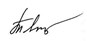 P.S.    Прибуття до Тернополя  9  жовтня  2022 року, або 10  жовтня до 11:00. Поселення в готелях «Стелла» (вулиця Будного, 20) і «Паллада» (вулиця Будного, 1).  Вартість поселення в одномісних, двохмісних, трьохмісних і чотирьохмісних номерах буде погоджена 15 вересня  2022 року та повідомлено додатково. Станом, на 8 вересня, за проживання в любому номері, за добу, орієнтовно 300 – 400 грн. Після 15 вересня (візиту до Тернополя) Вам будуть вислані уточнені ціни для кожного номера, але Ви можете зайти в інтернет і подивитися готелі. В готелі «Стелла» можна поселити близько 100 колег, а в готелі «Паллада» близько 50 колег. Готелі знаходяться поряд.P.S.  Приймається  реєстрація для участі в конференції і поселення по номерах, за моїми телефонами, або на мій майл. Нагадую, що реєстрація на поселення тільки в мене. Готелі не приймають реєстрації..